Приглашаем вас посетить наш стенд на выставке ExpoElectronica 2024!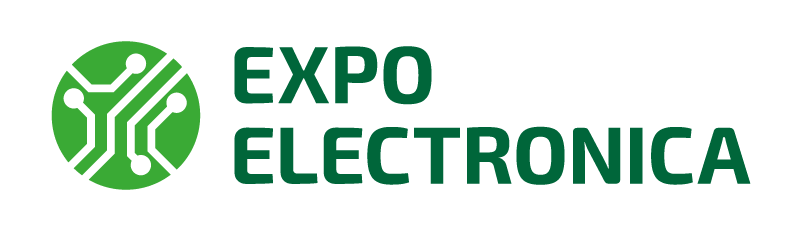 Наша компания ____________________________ приглашает вас посетить наш стенд №____ на выставке ExpoElectronica 2024 – 26-й Международной выставке электроники.Даты выставки: 16 –18 апреля 2024Место проведения: Крокус Экспо, павильон 3, залы 12, 13, 14.Наши представители будут рады видеть вас на стенде и дать вам консультацию по продукции [перечень наименований], [название организации/бренда].Для посещения выставки получите бесплатный билет по промокоду на сайте выставки https://expoelectronica.ru/ru/visit/visitor-registration/  : _______ExpoElectronica – крупнейшая по количеству участников и посетителей в России и ЕАЭС международная выставка электроники, которая представляет всю цепочку производства от изготовления компонентов до разработки и сборки конечных электронных систем.Разделы выставки>>26 лет ExpoElectronica содействует развитию российской электроники, являясь ключевым бизнес-событием в отрасли. Выставка объединяет на своей площадке разработчиков, производителей и дистрибьюторов электроники, конечных пользователей, сервисные организации, интеграторов и других представителей отрасли, заинтересованных в продвижении и закупках соответствующей продукции.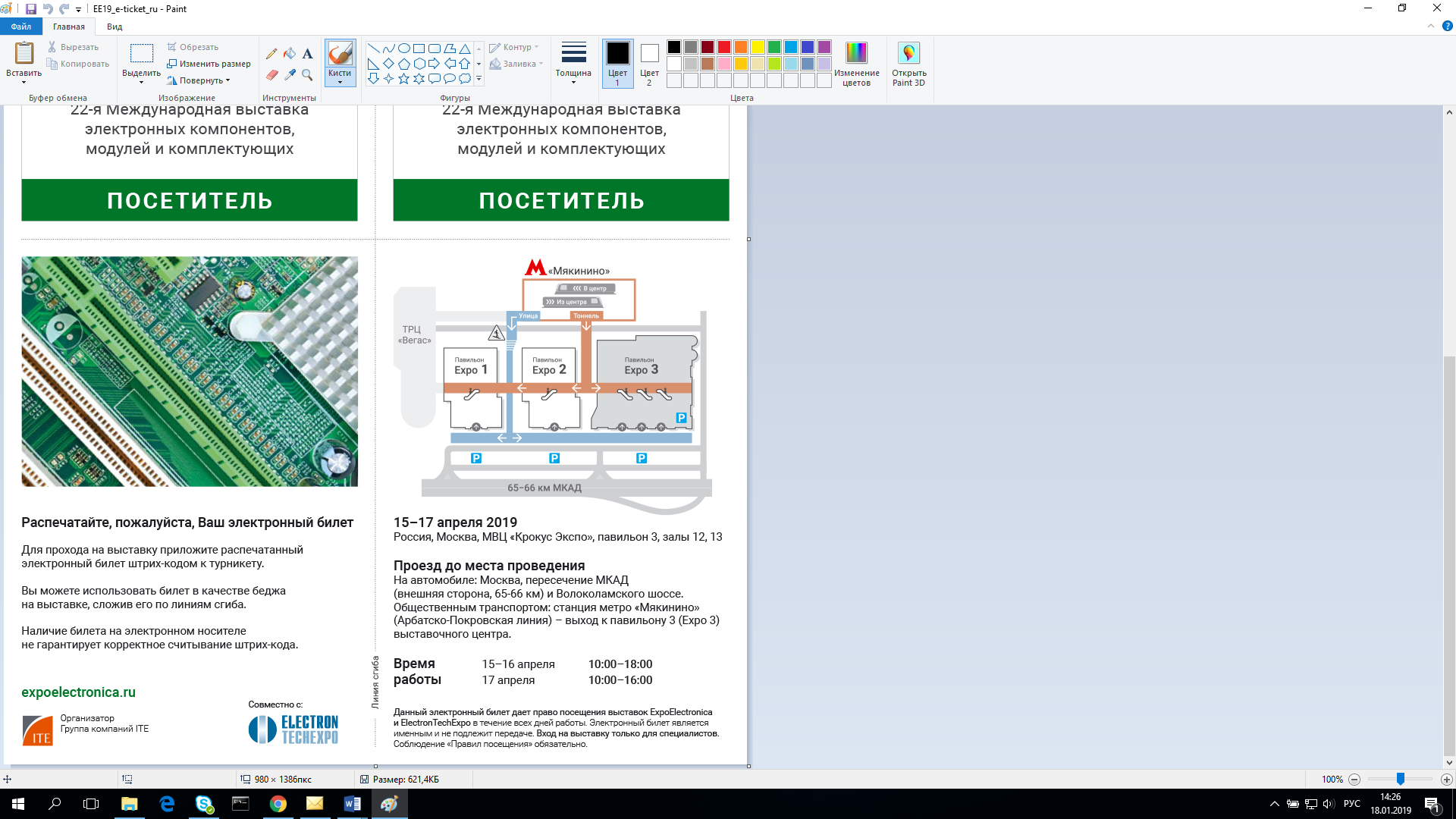 Место проведения:МВЦ «Крокус Экспо», павильон 3, залы 12, 13, 14.Адрес выставочного комплекса: Московская область, Красногорский район, г. Красногорск, ул. Международная, д. 20.Время работы выставки:16 - 17 апреля 10:00 - 18:00
18 апреля         10:00 - 16:00До встречи на ExpoElectronica 2024 на нашем стенде №___!С уважением,компания _____________